海峽兩岸知識大賽臺北大學林弈辰勇奪冠軍國際企業研究所於102年12月25日林奕辰同學參加由中天電視與央視共同舉辦的「第十二屆海峽兩岸知識大賽」。本屆海協兩岸知識大賽採兩兩分組制，比賽結果，由台北大學國際企業所林奕辰與隊友清華大學(中國) 馬翔宇聯手過關斬將拿下冠軍，而所有同學在參與比賽錄影的過程，展現的知識與熱情能量。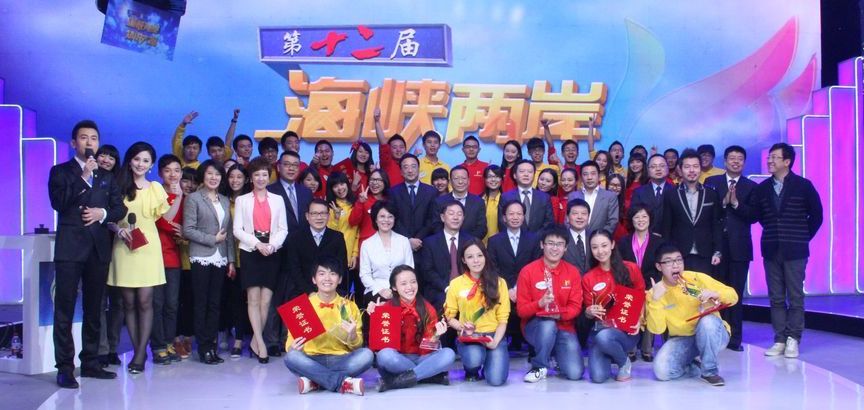 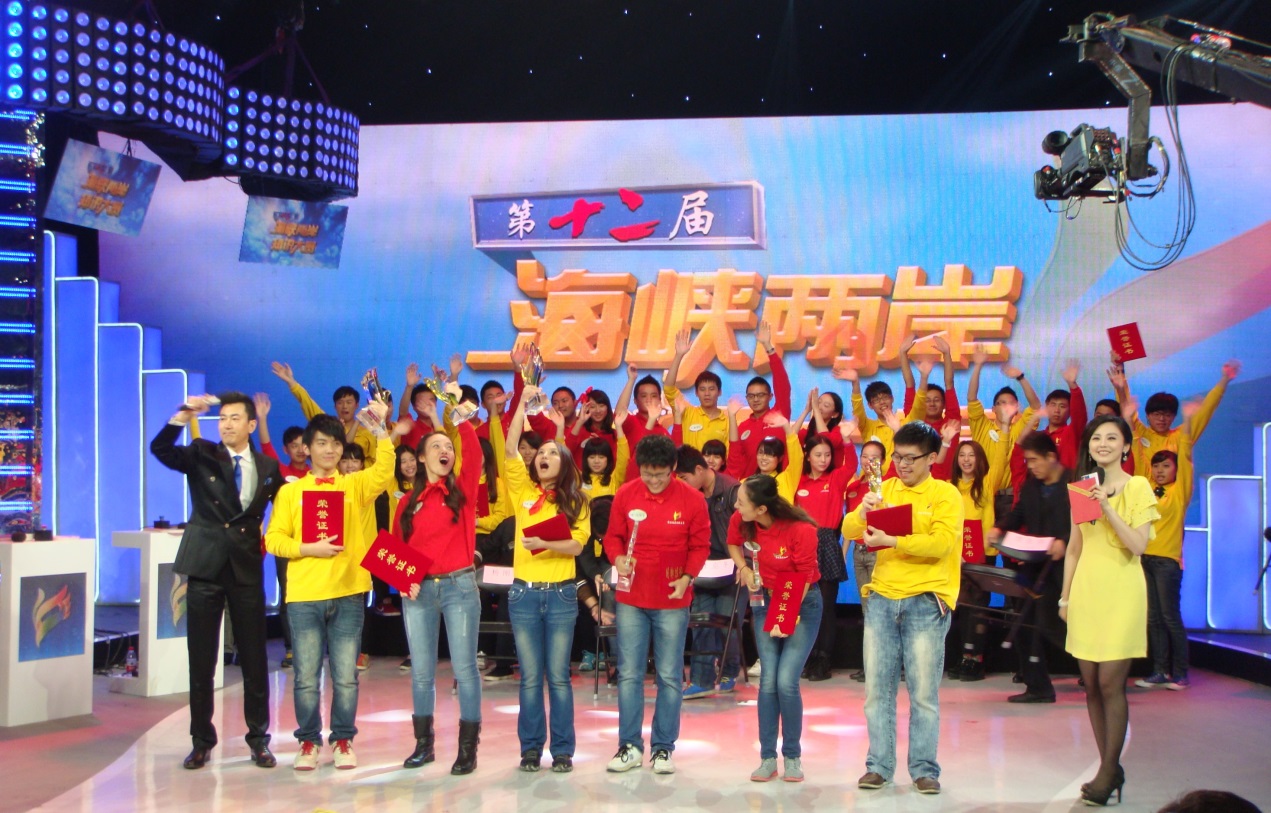 